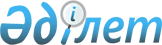 Об утверждении проекта (схемы) зонирования земель, границ оценочных зон и поправочных коэффициентов к базовым ставкам платы за земельные участкиРешение Сырдарьинского районного маслихата Кызылординской области от 22 декабря 2017 года № 161. Зарегистрировано Департаментом юстиции Кызылординской области 9 января 2018 года № 6132
      В соответствии с Кодексом Республики Казахстан от 20 июня 2003 года "Земельный кодекс Республики Казахстан", Законом Республики Казахстан от 23 января 2001 года "О местном государственном управлении и самоуправлении в Республике Казахстан" Сырдарьинский районный маслихат РЕШИЛ:
      1. Утвердить проект (схему) зонирования земель и границы оценочных зон поселка Теренозек Сырдарьинского района Кызылординской области согласно приложениям 1, 2 к настоящему решению.
      2. Утвердить поправочные коэффиценты к базовым ставкам платы за земельные участки согласно приложению 3 к настоящему решению. 
      3. Признать утратившим силу решение Сырдарьинского районного маслихата от 29 марта 2013 года № 116 "Об утверждении проекта (схемы) зонирования земель, границ оценочных зон и поправочных коэффициентов к базовым ставкам платы за земельные участки" (зарегистрировано в Реестре государственной регистрации нормативных правовых актов №4438, опубликовано в газете "Тіршілік тынысы" 08 мая 2013 года №36-37). 
      4. Настоящее решение вводится в действие по истечении десяти календарных дней после дня первого официального опубликования. Проект (схема) зонирования земель поселка Теренозек Сыдарьинского района Кызылординской области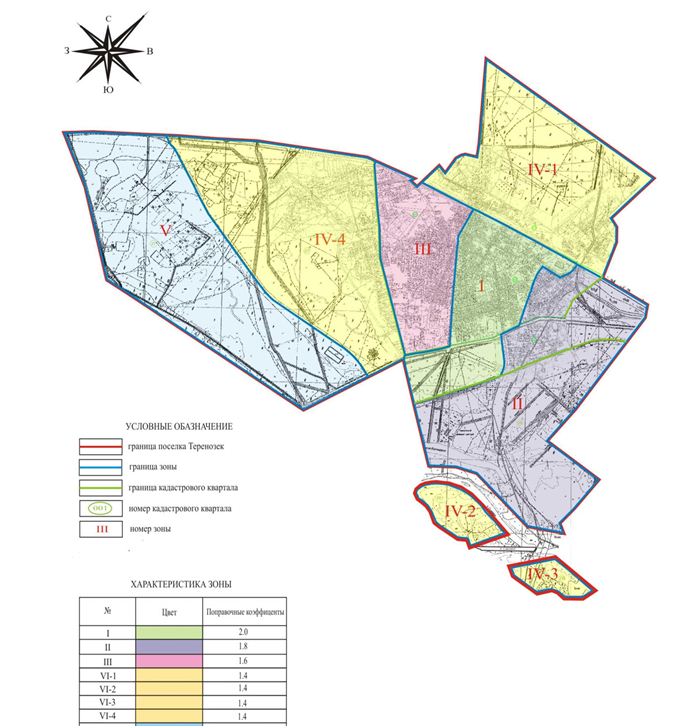  Границы оценочных зон поселка Теренозек Сырдарьинского района Кызылординской области  Поправочные коэффиценты к базовым ставкам платы за земельные участки
					© 2012. РГП на ПХВ «Институт законодательства и правовой информации Республики Казахстан» Министерства юстиции Республики Казахстан
				
      Председатель очередной 17 сессии
районного маслихата:

Ж.Налибаева

      Секретарь районного маслихата:

Е.Ажикенов
Приложение 1 к решению Сырдарьинского районного маслихата от 22 декабря 2017 года № 161 Приложение 2 к решению Сырдарьинского районного маслихата от 22 декабря 2017 года №161
Номер зоны
Описание границ зон
Площадь зоны, гектар
І
Зона (кварталы 002,003)
247,0
Граница зоны с западной стороны вдоль канала Майжарма, северной стороны железная дорога, восточной стороны с улицей А.Алиакбарова и А.Токмаганбетова, южный стороны вдоль канала Айтек с улицей Амангельды пересекается автодорогой "Кызылорда-Жалагаш"
ІІ
Зона (кварталы 002,003,028)
551,0
Граница зоны с северо-восточной стороны с железной дорогой, с юго-восточной стороны полностью обхватывает границу поселка Теренозек, южная граница вдоль реки Сырдарья, автомобильной дороги "Кызылорда-Жалагаш", с северной стороны вдоль улиц Амангельды, А.Алиакбарова и А.Токмаганбетова пересекается с железной дорогой.
ІІІ
Зона (квартал 001)
219,0
Граница зоны с западной стороны проходит вдоль канала Айтбай, с северной стороны с железной дорогой, с восточной стороны вдоль канала Майжарма, с южной стороны вдоль канала Айтек.
IV-1
Зона 1 участок (квартал 003)
367,0
Граница зоны с северной стороны железной дороги и обхватывает северную часть территории поселка Теренозек.
IV-2
Зона 2 участок (квартал 028)
50,0
Зона расположена с северо-западной стороны реки Сырдарьи. Земельный участок, дополнительно предоставленный поселку Теренозек в результате перевода из категории земель лесного фонда в категорию земель населенных пунктов согласно Постановления Правительста Республики Казахстан от 25 августа 2011 года № 957 "О переводе отдельных участков земель лесного фонда в земли другой категории".
IV-3
Зона 3 участок (квартал 028)
29,0
Зона расположена с северо-восточной стороны реки Сырдарьи. Земельный участок, дополнительно предоставленный поселку Теренозек в результате перевода из категории земель лесного фонда в категорию земель населенных пунктов согласно Постановления Правительства Республики Казахстан от 25 августа 2011 года № 957 "О переводе отдельных участков земель лесного фонда в земли другой категории".
IV-4
Зона 4 участок (квартал 027)
502,0
Зона расположена в западной части поселка Теренозек. Граница зоны с северной стороны проходит вдоль железной дороги, с юга по каналу Айтек, с запада вдоль автодороги "Кызылорда-Жалагаш", с востока по каналу Айтбай арык.
V
Зона (квартал 027)
535,0
Зона занимает западную часть автодороги "Кызылорда-Жалагаш", с запада по каналу Ески бостандык, с севера вдоль железной дороги, с юга по каналу Айтек. Данная зона полностью включает территорию аульного округа Кундызды Сырдарьинского района Кызылординской области вошедшего в результате слияния в черту поселка Теренозек.
Всего
2500Приложение 3 к решению Сырдарьинского районного маслихата от 22 декабря 2017 года №161 
Номер зоны
Поправочные коэффициенты к базовым ставкам платы за земельные участки 
I
2,0
II
1,8
III
1,6
IV-1
1,4
IV-2
1,4
IV-3
1,4
IV-4
1,4
V
1,2